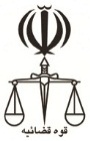 مشخصات طرفیننامنام خانوادگینام پدرسنشغل محل اقامت محل اقامتخواهانخواندهوکیل یا نماینده قانونیخواسته یا موضوع و بهای آناعتراض به قرار تأمين خواسته به انضمام كليه خسارات قانونياعتراض به قرار تأمين خواسته به انضمام كليه خسارات قانونياعتراض به قرار تأمين خواسته به انضمام كليه خسارات قانونياعتراض به قرار تأمين خواسته به انضمام كليه خسارات قانونياعتراض به قرار تأمين خواسته به انضمام كليه خسارات قانونياعتراض به قرار تأمين خواسته به انضمام كليه خسارات قانونياعتراض به قرار تأمين خواسته به انضمام كليه خسارات قانونيدلایل ومنضمات دادخواست( مدارک )كپي مصدق فاكتورهاي ضميمه پرونده و عندالاقتضاء شهادت شهودكپي مصدق فاكتورهاي ضميمه پرونده و عندالاقتضاء شهادت شهودكپي مصدق فاكتورهاي ضميمه پرونده و عندالاقتضاء شهادت شهودكپي مصدق فاكتورهاي ضميمه پرونده و عندالاقتضاء شهادت شهودكپي مصدق فاكتورهاي ضميمه پرونده و عندالاقتضاء شهادت شهودكپي مصدق فاكتورهاي ضميمه پرونده و عندالاقتضاء شهادت شهودكپي مصدق فاكتورهاي ضميمه پرونده و عندالاقتضاء شهادت شهودشرح دادخواست                                                                                          ریاست محترم دادگاه	باسلام احتراماً به استحضار مي رساند :به دنبال صدور قرار تأمين خواسته از سوي شعبه       شورای حل اختلاف " نام شهرستان " با تصور اشتباهي، تعلق اموال مربوط به اينجانب به خواندة پرونده قرار تأمين بنام آقاي/ خانم      . متاسفانه اموال اينجانب طي صورتمجلس تنظيمي مورخ   /   /    در توقيف شورای حل اختلاف قرار گرفته است. نظر به اينكه به استناد كپي مصدق مدارك و فاكتورهاي ضميمه تقديمي، مالكيت من نسبت به اموال ياد شده قطعي است فلذا رسيدگي به اعتراض حقير و رفع توقيف از اموال مذكوربه استناد ماده 116 قانون آئين دادرسي دادگاههاي عمومي و انقلاب در امور مدني  مورد استدعاست عندالاقتضاء به شهادت شهود و مطلعين نيز استناد مي نمايد.شرح دادخواست                                                                                          ریاست محترم دادگاه	باسلام احتراماً به استحضار مي رساند :به دنبال صدور قرار تأمين خواسته از سوي شعبه       شورای حل اختلاف " نام شهرستان " با تصور اشتباهي، تعلق اموال مربوط به اينجانب به خواندة پرونده قرار تأمين بنام آقاي/ خانم      . متاسفانه اموال اينجانب طي صورتمجلس تنظيمي مورخ   /   /    در توقيف شورای حل اختلاف قرار گرفته است. نظر به اينكه به استناد كپي مصدق مدارك و فاكتورهاي ضميمه تقديمي، مالكيت من نسبت به اموال ياد شده قطعي است فلذا رسيدگي به اعتراض حقير و رفع توقيف از اموال مذكوربه استناد ماده 116 قانون آئين دادرسي دادگاههاي عمومي و انقلاب در امور مدني  مورد استدعاست عندالاقتضاء به شهادت شهود و مطلعين نيز استناد مي نمايد.شرح دادخواست                                                                                          ریاست محترم دادگاه	باسلام احتراماً به استحضار مي رساند :به دنبال صدور قرار تأمين خواسته از سوي شعبه       شورای حل اختلاف " نام شهرستان " با تصور اشتباهي، تعلق اموال مربوط به اينجانب به خواندة پرونده قرار تأمين بنام آقاي/ خانم      . متاسفانه اموال اينجانب طي صورتمجلس تنظيمي مورخ   /   /    در توقيف شورای حل اختلاف قرار گرفته است. نظر به اينكه به استناد كپي مصدق مدارك و فاكتورهاي ضميمه تقديمي، مالكيت من نسبت به اموال ياد شده قطعي است فلذا رسيدگي به اعتراض حقير و رفع توقيف از اموال مذكوربه استناد ماده 116 قانون آئين دادرسي دادگاههاي عمومي و انقلاب در امور مدني  مورد استدعاست عندالاقتضاء به شهادت شهود و مطلعين نيز استناد مي نمايد.شرح دادخواست                                                                                          ریاست محترم دادگاه	باسلام احتراماً به استحضار مي رساند :به دنبال صدور قرار تأمين خواسته از سوي شعبه       شورای حل اختلاف " نام شهرستان " با تصور اشتباهي، تعلق اموال مربوط به اينجانب به خواندة پرونده قرار تأمين بنام آقاي/ خانم      . متاسفانه اموال اينجانب طي صورتمجلس تنظيمي مورخ   /   /    در توقيف شورای حل اختلاف قرار گرفته است. نظر به اينكه به استناد كپي مصدق مدارك و فاكتورهاي ضميمه تقديمي، مالكيت من نسبت به اموال ياد شده قطعي است فلذا رسيدگي به اعتراض حقير و رفع توقيف از اموال مذكوربه استناد ماده 116 قانون آئين دادرسي دادگاههاي عمومي و انقلاب در امور مدني  مورد استدعاست عندالاقتضاء به شهادت شهود و مطلعين نيز استناد مي نمايد.شرح دادخواست                                                                                          ریاست محترم دادگاه	باسلام احتراماً به استحضار مي رساند :به دنبال صدور قرار تأمين خواسته از سوي شعبه       شورای حل اختلاف " نام شهرستان " با تصور اشتباهي، تعلق اموال مربوط به اينجانب به خواندة پرونده قرار تأمين بنام آقاي/ خانم      . متاسفانه اموال اينجانب طي صورتمجلس تنظيمي مورخ   /   /    در توقيف شورای حل اختلاف قرار گرفته است. نظر به اينكه به استناد كپي مصدق مدارك و فاكتورهاي ضميمه تقديمي، مالكيت من نسبت به اموال ياد شده قطعي است فلذا رسيدگي به اعتراض حقير و رفع توقيف از اموال مذكوربه استناد ماده 116 قانون آئين دادرسي دادگاههاي عمومي و انقلاب در امور مدني  مورد استدعاست عندالاقتضاء به شهادت شهود و مطلعين نيز استناد مي نمايد.شرح دادخواست                                                                                          ریاست محترم دادگاه	باسلام احتراماً به استحضار مي رساند :به دنبال صدور قرار تأمين خواسته از سوي شعبه       شورای حل اختلاف " نام شهرستان " با تصور اشتباهي، تعلق اموال مربوط به اينجانب به خواندة پرونده قرار تأمين بنام آقاي/ خانم      . متاسفانه اموال اينجانب طي صورتمجلس تنظيمي مورخ   /   /    در توقيف شورای حل اختلاف قرار گرفته است. نظر به اينكه به استناد كپي مصدق مدارك و فاكتورهاي ضميمه تقديمي، مالكيت من نسبت به اموال ياد شده قطعي است فلذا رسيدگي به اعتراض حقير و رفع توقيف از اموال مذكوربه استناد ماده 116 قانون آئين دادرسي دادگاههاي عمومي و انقلاب در امور مدني  مورد استدعاست عندالاقتضاء به شهادت شهود و مطلعين نيز استناد مي نمايد.شرح دادخواست                                                                                          ریاست محترم دادگاه	باسلام احتراماً به استحضار مي رساند :به دنبال صدور قرار تأمين خواسته از سوي شعبه       شورای حل اختلاف " نام شهرستان " با تصور اشتباهي، تعلق اموال مربوط به اينجانب به خواندة پرونده قرار تأمين بنام آقاي/ خانم      . متاسفانه اموال اينجانب طي صورتمجلس تنظيمي مورخ   /   /    در توقيف شورای حل اختلاف قرار گرفته است. نظر به اينكه به استناد كپي مصدق مدارك و فاكتورهاي ضميمه تقديمي، مالكيت من نسبت به اموال ياد شده قطعي است فلذا رسيدگي به اعتراض حقير و رفع توقيف از اموال مذكوربه استناد ماده 116 قانون آئين دادرسي دادگاههاي عمومي و انقلاب در امور مدني  مورد استدعاست عندالاقتضاء به شهادت شهود و مطلعين نيز استناد مي نمايد.شرح دادخواست                                                                                          ریاست محترم دادگاه	باسلام احتراماً به استحضار مي رساند :به دنبال صدور قرار تأمين خواسته از سوي شعبه       شورای حل اختلاف " نام شهرستان " با تصور اشتباهي، تعلق اموال مربوط به اينجانب به خواندة پرونده قرار تأمين بنام آقاي/ خانم      . متاسفانه اموال اينجانب طي صورتمجلس تنظيمي مورخ   /   /    در توقيف شورای حل اختلاف قرار گرفته است. نظر به اينكه به استناد كپي مصدق مدارك و فاكتورهاي ضميمه تقديمي، مالكيت من نسبت به اموال ياد شده قطعي است فلذا رسيدگي به اعتراض حقير و رفع توقيف از اموال مذكوربه استناد ماده 116 قانون آئين دادرسي دادگاههاي عمومي و انقلاب در امور مدني  مورد استدعاست عندالاقتضاء به شهادت شهود و مطلعين نيز استناد مي نمايد.                                  محل امضاء  - مهر  - اثر انگشت                                   محل امضاء  - مهر  - اثر انگشت                                   محل امضاء  - مهر  - اثر انگشت                                   محل امضاء  - مهر  - اثر انگشت                                   محل امضاء  - مهر  - اثر انگشت                                   محل امضاء  - مهر  - اثر انگشت                                   محل امضاء  - مهر  - اثر انگشت محل نقش تمبرشماره و تاریخ ثبت دادخواستشماره و تاریخ ثبت دادخواستریاست محترم شعبه  .............................................        دادگاه .......................................................................................... رسیدگی فرمائیدنام و نام خانوادگی  ارجاع  کننده ........................................................................................................................................................................                                                                   تاریخ ........................................ و امضاءریاست محترم شعبه  .............................................        دادگاه .......................................................................................... رسیدگی فرمائیدنام و نام خانوادگی  ارجاع  کننده ........................................................................................................................................................................                                                                   تاریخ ........................................ و امضاءریاست محترم شعبه  .............................................        دادگاه .......................................................................................... رسیدگی فرمائیدنام و نام خانوادگی  ارجاع  کننده ........................................................................................................................................................................                                                                   تاریخ ........................................ و امضاءریاست محترم شعبه  .............................................        دادگاه .......................................................................................... رسیدگی فرمائیدنام و نام خانوادگی  ارجاع  کننده ........................................................................................................................................................................                                                                   تاریخ ........................................ و امضاءریاست محترم شعبه  .............................................        دادگاه .......................................................................................... رسیدگی فرمائیدنام و نام خانوادگی  ارجاع  کننده ........................................................................................................................................................................                                                                   تاریخ ........................................ و امضاءمحل نقش تمبر